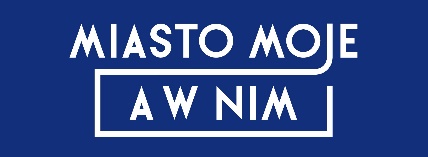 STOWARZYSZENIE MIASTO MOJE A W NIMul. Słupecka 2a m. 16, 02-309 Warszawa     KRS 0000298076     NIP 5222886343     REGON 141404679e-mail: stowarzyszenie@miastomoje.orgPięć lat ustawy krajobrazowej. Raport z monitoringu – informacja prasowaPięć lat ustawy krajobrazowej to najnowsza publikacja stowarzyszenia Miasto Moje a w Nim. Raport przedstawia szczegółowe informacje na temat stanu wdrożenia regulacji krajobrazowych przez 781 gmin miejskich i miejsko-wiejskich, uczestników prowadzonych przez stowarzyszenie badań. To 82,73% miast w Polsce. W raporcie znajdziemy m.in. analizy treści uchwał, przebiegu konsultacji społecznych, a także argumenty urzędników z tych miast, które takich prac w ogóle nie podjęły.W ciągu pięciu lat od podpisania tzw. ustawy krajobrazowej przez prezydenta Bronisława Komorowskiego żadna jednostka publiczna nie podjęła się zadania monitoringu rzeczywistych procesów rozpoczętych na podstawie tego aktu prawnego. Śledzeniem prac nad uchwałami krajobrazowymi zajmowały się głównie firmy outdoorowe i organizacje branżowe, na ogół podważające sensowność prób ochrony krajobrazu przed zanieczyszczeniem wizualnym – mówi Xawery Stańczyk, koordynator projektu. Stowarzyszenie Miasto Moje a w Nim postanowiło wypełnić tę lukę – także poprzez zakres tematyczny raportu. Jako reprezentacja strony społecznej eksperci Miasto Moje a w Nim skupili się nie tylko na badaniu prawnej skuteczności uchwał krajobrazowych. Ważnym wątkiem jest dla nich kształtowanie regulacji na zasadach dialogu obywatelskiego z możliwie najszerszym udziałem mieszkańców i mieszkanek.Czego dowiemy się z raportu? Dane są bezlitosne. Jedynie 31 miast w Polsce przyjęło uchwałę krajobrazową, a tylko w 25 z nich uchwała obowiązuje w całości, a w 3 – częściowo. Kolejne 23 miasta zatrzymały się na etapie wyłożenia projektu uchwały do obligatoryjnych konsultacji, a 22 – stworzenia projektu. W 68 projekt nie powstał, mimo że przystąpiono do prac. W 636 spośród wszystkich miast objętych monitoringiem w ogóle nie przystąpiło do prac. Jednym z argumentów, którym to usprawiedliwiano był brak dobrych wzorców. Dlatego istotną częścią raportu są trzy pogłębione studia przypadku dotyczące miast różniących się położeniem geograficznym, historią, wielkością, architekturą i wykorzystywanymi narzędziami ochrony krajobrazu. Rozdziały poświęcone Łodzi, Sopotowi i Starachowicom składają się z czterech części: analizy polityki reklamowej, analizy konsultacji społecznych, analizy dialogu obywatelskiego oraz ekspertyzy prawnej uchwały krajobrazowej. Wnioski z badań sformułowane zostały w formie rekomendacji dla samorządów i władz krajowych.Raport jest udostępniony bezpłatnie i bez ograniczeń na portalu sprzatamyreklamy.org lub pod linkiem https://drive.google.com/file/d/1DQvafQy5_KSNswi5UhGDgsaeKppB3luD/view, a pod linkiem https://issuu.com/miastomojeawnim/docs/piec_lat_ustawy_krajobrazowej_raport_z_monitoringu także do przejrzenia. Można także skorzystać z serwisu mapowego: https://sprzatamyreklamy.org/uchwaly-krajobrazowe-w-polsce/, gdzie znajdują się informacje o statusie przyjętych uchwał oraz etapach prac nad uchwałami w miastach w Polsce. Mapy połączone są z repozytorium dokumentów: tekstów uchwał krajobrazowych, wyroków sądów administracyjnych i rozstrzygnięć nadzorczych wojewodów, a w wybranych przypadkach także eksperckich komentarzy.Raport przygotowany został w całości przez zespół stowarzyszenia Miasto Moje A w Nim. Autorami wszystkich tekstów są Anna Mrożewska, Xawery Stańczyk i Aleksandra Stępień-Dąbrowska. Publikacja wydana została na licencji Creative Commons (CC BY-ND 4.0). Prace sfinansowano przez Narodowy Instytut Wolności – Centrum Rozwoju Społeczeństwa Obywatelskiego ze środków Programu Rozwoju Organizacji Obywatelskich na lata 2018–2030.Zachęcamy do zapoznania się z raportem i dodatkowymi informacjami na naszym portalu. Z chęcią odpowiemy na wszystkie pytania. Szczegółowych informacji udziela koordynator projektu Xawery Stańczyk: tel. 604 220 447, xawery.stanczyk@miastomoje.org, stowarzyszenie@miastomoje.org.Materiały dodatkowe – najważniejsze informacje z monitoringu ogólnopolskiego:31 miast w Polsce przyjęło uchwałę krajobrazową, ale tylko w 25 z nich uchwała obowiązuje w całości, a w 3 – częściowo;23 miasta zatrzymały się na etapie wyłożenia projektu uchwały do obligatoryjnych konsultacji, a 22 – stworzenia projektu; w 68 projekt nie powstał, mimo że przystąpiono do prac;636 spośród wszystkich miast objętych monitoringiem w ogóle nie przystąpiło do prac;przyjmowanie uchwał przez samorządy nabrało tempa z początkiem 2019 roku, a punkt kulminacyjny nastąpił w czwartym kwartale tego roku, gdy przyjęto w kraju aż siedem takich uchwał – wcześniej uchwały podejmowane były znacznie rzadziej;przyjęte w uchwałach okresy dostosowawcze dla reklam i szyldów wynoszą na ogół rok lub dwa lata, ale np. Cieszyn przewidział aż 10 i 20 lat na dostosowanie szyldów i reklam sytuowanych na podstawie pozwolenia na budowę, a niechlubną palmę pierwszeństwa dzierży w tej kategorii Leszno, które dla reklam w formie zmiennego komunikatu lub ruchomego obrazu wyznaczyło aż 25 (!) lat na dostosowanie do zasad i warunków określonych w uchwale;spośród metod konsultacyjnych w czasie konsultacji fakultatywnych (niewynikających z ustawowego minimum) najczęściej stosowane okazały się ankiety dla mieszkańców, spacery lub spotkania terenowe oraz zbieranie uwag do roboczego projektu uchwały; o konsultacjach informowano głównie na stronach internetowych urzędu lub za pomocą wykładów i prezentacji dla mieszkańców;podczas obligatoryjnego wyłożenia projektu uchwały do wglądu publicznego wachlarz stosowanych metod i środków był znacznie skromniejszy: wybierano głównie zbieranie uwag do projektu uchwały, debaty publiczne i spotkania dla wybranych grup interesariuszy, a informacje przekazywano i tym razem głównie na urzędowych stronach www oraz na wykładach i prezentacjach;miasta, które w ogóle nie rozpoczęły prac nad uchwałą krajobrazową, tłumaczyły to brakiem potrzeby ochrony krajobrazu (118 odpowiedzi), brakiem inicjatywy samorządu lub zainteresowania mieszkańców (84), brakiem zasobów finansowych i kadrowych lub innymi priorytetami (74), zainteresowaniem uchwałą w przyszłości (55), wątpliwościami prawnymi co do charakteru ustawy krajobrazowej oraz sposobu egzekwowania uchwał (52), fakultatywnością uchwały (39), a także obowiązywaniem innych form ochrony krajobrazu (102).